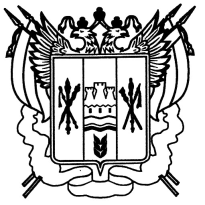 Ростовская область Егорлыкский район Администрация Шаумяновскогосельского поселенияПОСТАНОВЛЕНИЕ« 09» февраля  2018 г.                       № 11                            х. ШаумяновскийОб определении специально отведенных мест, перечня помещений, предоставляемых для проведения встреч депутатов с избирателями, и порядка их предоставления.В соответствии с Федеральными законами от 8 мая 1994 года № 3-ФЗ «О статусе члена Совета Федерации и статусе депутата Государственной Думы Федерального Собрания Российской Федерации», от 6 октября 1999 года № 184-ФЗ «Об общих принципах организации законодательных (представительных) и исполнительных органов государственной власти субъектов Российской Федерации», от 6 октября 2003 года № 131-ФЗ «Об общих принципах организации местного самоуправления в Российской Федерации», руководствуясь частью 11 статьи 27 Устава муниципального образования «Шаумяновское  сельское поселение», постановляю:1. Определить специально отведенные места для проведения встреч депутатов Государственной Думы Федерального Собрания Российской Федерации, депутатов Законодательного Собрания Ростовской области, депутатов Собрания депутатов Егорлыкского района, депутатов Собрания депутатов Шаумяновского сельского поселения с избирателями, согласно приложению 1 к настоящему постановлению.2. Определить перечень помещений, предоставляемых для проведения встреч депутатов Государственной Думы Федерального Собрания Российской Федерации, депутатов Законодательного Собрания Ростовской области, депутатов Собрания депутатов Егорлыкского района, депутатов Собрания депутатов Шаумяновского сельского поселения с избирателями, согласно приложению 2 к настоящему постановлению.3. Определить порядок предоставления помещений, указанных в пунктах 2, 3 настоящего постановления, согласно приложению 3 к настоящему постановлению.4. Опубликовать настоящее постановление в информационном бюллетене  «Муниципальный вестник», разместить  на официальном сайте Администрации Шаумяновского  сельского поселения.5.Настоящее постановление вступает в силу со дня его подписания. 6.Контроль за выполнением постановления оставляю за собой.Глава Администрации Шаумяновского сельского поселения                               С.Л.АванесянПриложение 1к постановлению АдминистрацииШаумяновского сельского поселенияот « 09 » февраля   2018 года № 11Специально отведенные местадля проведения встреч депутатов Государственной Думы Федерального Собрания Российской Федерации, депутатов Законодательного Собрания Ростовской области, депутатов Собрания депутатов Егорлыкского района, депутатов Собрания депутатов Шаумяновского сельского поселения с избирателямих.Шаумяновский, площадка  перед зданием МБУК ШСП «Шаумяновский СДК»  ул. Шаумяна 21.Приложение 2к постановлению АдминистрацииШаумяновского  сельского поселенияот « 09 » февраля  2018 года № 11 Перечень помещений, предоставляемых для проведения встреч депутатов Государственной Думы Федерального Собрания Российской Федерации, депутатов Законодательного Собрания Ростовской области,  депутатов Собрания депутатов Шаумяновского сельского поселения с избирателями   Приложение 3к постановлению АдминистрацииШаумяновского  сельского поселенияот « 09 »февраля  2018 года № 11Порядок предоставления помещений для проведения встреч депутатов с избирателями 1. Порядок предоставления помещений для проведения встреч депутатов с избирателями (далее по тексту - Порядок), определяет условия предоставления специально отведенных мест для проведения публичных мероприятий в форме встреч депутатов различных уровней с избирателями в соответствии с частью 5.3. статьи 40 Федерального закона от 06 октября . N 131-ФЗ "Об общих принципах организации местного самоуправления в Российской Федерации", Федеральным  законом от 08 мая 1994 года N 3-ФЗ "О статусе члена Совета Федерации и статусе депутата Государственной Думы Федерального Собрания Российской Федерации", Федеральным законом от 06 октября 1999 года N 184-ФЗ "Об общих принципах организации законодательных (представительных) и исполнительных органов государственной власти субъектов Российской Федерации".2.  Администрация Шаумяновского сельского поселения (далее - Администрация) обязана обеспечить равные условия для всех депутатов при предоставлении помещений для встреч с избирателями.3.Помещения, указанные в пункте 2 настоящего Порядка, предоставляются на безвозмездной основе по рабочим и выходным (праздничным) дням. Помещения предоставляются по рабочим дням при условии, что это не помешает рабочему процессу.Помещение должно быть оборудовано средствами связи, необходимой мебелью и оргтехникой.4.Расходы за пользование депутатом помещением осуществляются из средств местного бюджета.5. Администрация  предоставляет нежилое помещение для проведения депутатом встреч с избирателями на безвозмездной основе на основании распоряжения администрации после поступления письменного обращения (заявления) депутата.6. Письменное обращение (заявление) депутата подается в срок не  позднее, чем за две недели до дня проведения публичного мероприятия.7. В обращении (заявлении) указывается дата проведения мероприятия, его начало, продолжительность, примерное число участников, дата подачи обращения (заявления), данные ответственного за проведение мероприятия, его контактный телефон.8. Заявление в день его поступления в администрацию регистрируется в Журнале входящей корреспонденции и  направляется на рассмотрение Главе.9. В течение трех дней со дня подачи заявления по нему принимается решение с предоставлением депутату соответствующего ответа.10.Если испрашиваемое помещение уже было предоставлено одному депутату, либо задействовано при проведении культурно-массового или иного мероприятия, администрация Шаумяновского сельского поселения не вправе отказать депутату в предоставлении помещения на таких же условиях в иное время.11.Обеспечение безопасности при проведении встреч осуществляется в соответствии с законодательством Российской Федерации.12.Встречи депутата с избирателями в форме публичного мероприятия проводятся в соответствии с законодательством Российской Федерации о собраниях, митингах, демонстрациях, шествиях и пикетированиях.Главе Администрации Шаумяновского сельского поселенияот ________________________________ (Ф.И.О. депутата)Заявление о предоставлении помещениядля проведения встреч депутата с избирателямиВ соответствии п. 5.3. статьи 40 Федерального закона от 06.10.2003г. №131-ФЗ "Об общих принципах организации местного самоуправления в Российской Федерации" прошу предоставить помещение по адресу: _____________________________________________________________________________(место проведения встречи)для проведения публичного мероприятия в форме собрания, встречи с избирателями которое планируется «___» ___________ 20__ года в ____________________,(время начала проведения встречи)продолжительностью _____________________________________________.(продолжительность встречи)Примерное число участников: _______________________________________.Ответственный за проведение мероприятия (встречи) ________________________________________________________________, (Ф.И.О., статус)контактный телефон __________________________________________.Дата подачи заявки: _________________________Депутат  _____________   _________________                           (подпись)               (расшифровка подписи)«____»_________20__ год»2. Опубликовать настоящее постановление в информационном бюллетене  «Муниципальный вестник», разместить  на официальном сайте Администрации Шаумяновского  сельского поселения.3.Настоящее постановление вступает в силу со дня его опубликования. Глава Администрации Шаумяновского сельского поселения                                         С.Л.Аванесян№ п/пАдресБалансодержатель1Егорлыкский район,   х. Шаумяновский , ул. Шаумяна 21-МБУК ШСП «Шаумяновский сельский дом культуры»Администрация Шаумяновского сельского поселенияПриложение к Порядку предоставления помещений для проведения встреч депутатов с избирателями